47487/14706 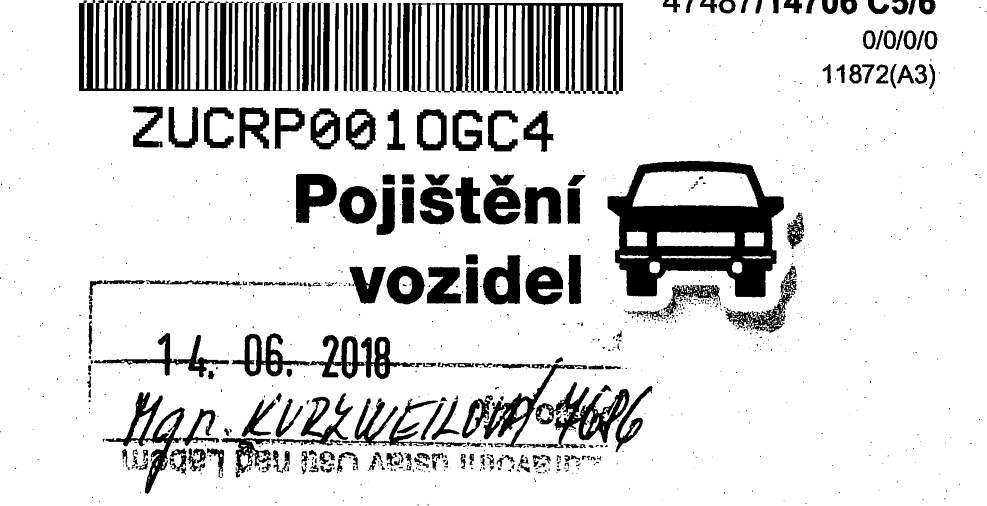 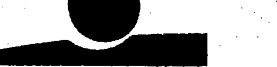 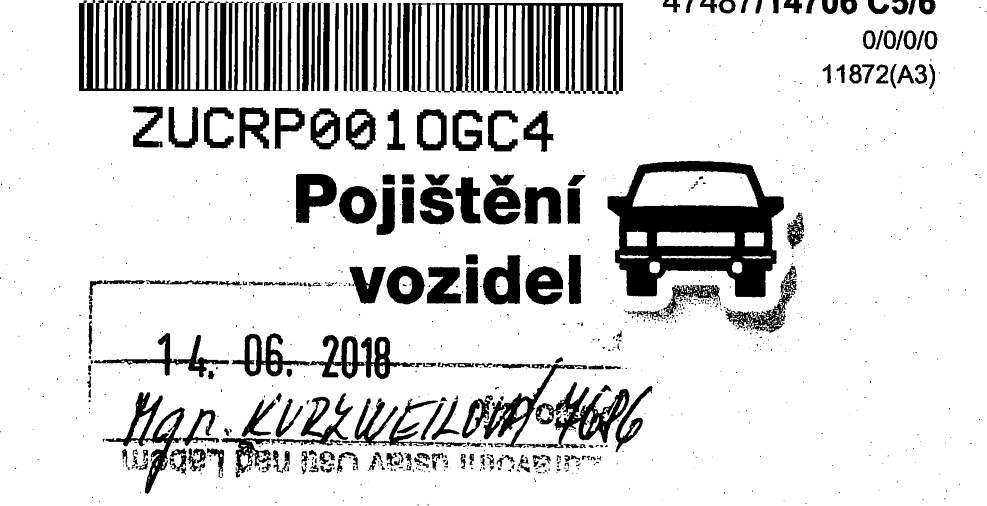 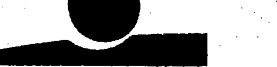 milion klientůesoB Pojišťovna	pod naší ochranouKOPIE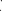 Zdravotní ústav se sídlem v Ustí nad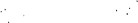 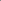 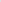 Informace o výši pojistného	LabemMoskevská 1531 /15 400 Ol Ústí nad Labem-centrum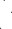 Pojistná smlouva č. 16883896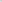 V Pardubicích dne 11. června 2018 Vážený kliente,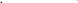 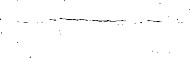 po zpracování Vašeho požadavku na hromadné pojistné smlouvě č. 16883896 Vám zasíláme informace o aktuálním stavu pojistné smlouvy.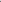 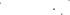 K dnešnímu dni evidujeme na pojistné smlouvě nedoplatek pojistného ve výši 119 565 Kč včetně započtení případného 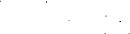 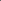 přeplatku z předchozích období.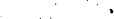 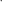 číslo účtu157411676/0300 Variabilní symbol		16883896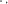 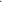 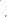 Pokud jste zjistil v uvedených údajích nesrovnalosti, obraťte se, prosím, na správce pojistné smlouvy. Kontaktovat nás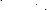 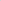 můžete také na emailu info@csobpoj.cz nebo na novém telefonním čísle 466 100 777.	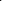 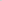 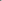 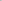 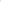 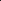 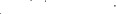 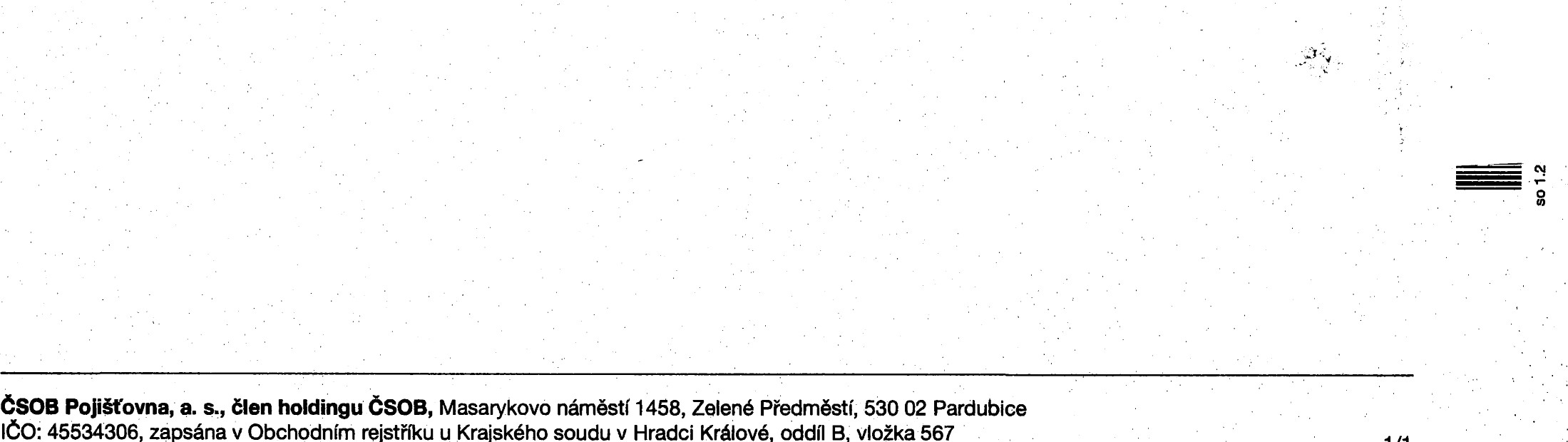 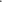 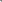 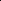 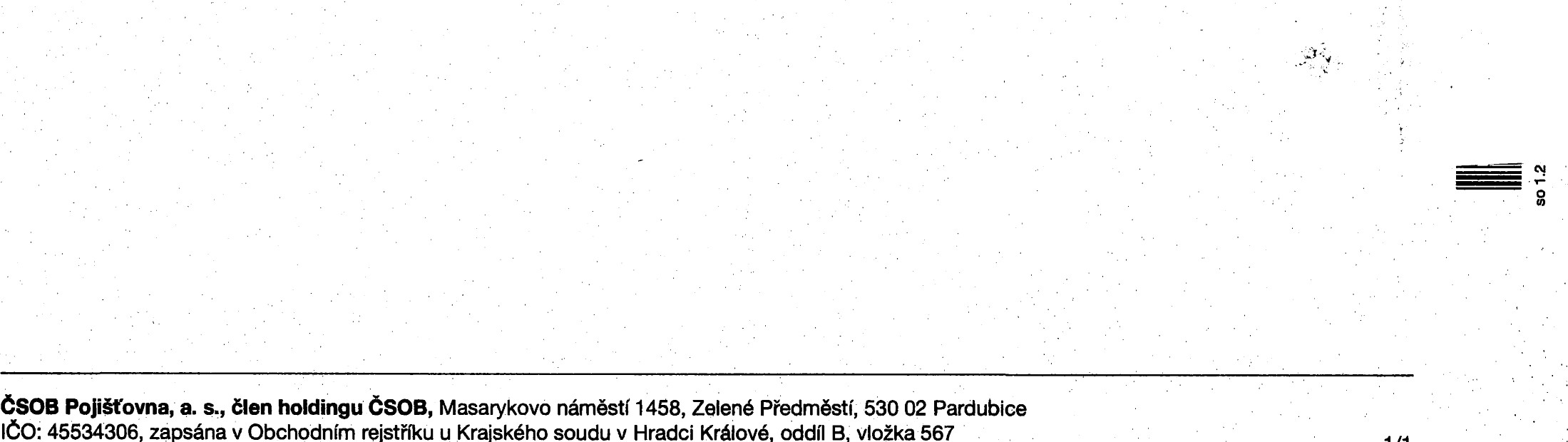 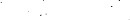 S přátelským pozdravemmanažerka Klientského kontaktního centra1/1esoB O 1/4ĽOB O 2/4eOB O 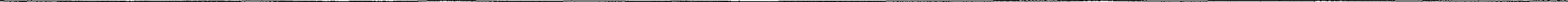 Císlo ZK	SPZ/RZ	Císlo	Kategorie	Počátek	Datum konce	Roční pojistné za	Celkové roční Suma neuhraze-	Běžné karoserie/VlN	vozidla	opstenł	o iistné dob	oištění čelního skla	o 'istné	n -ch řed isů	oSistné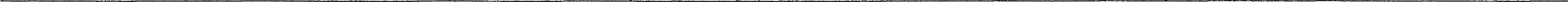 soÍslo O 	K -s4/4Císlo ZKSPZ/RZCísloKategoriePočátek Datum konce	Roční pojistné zaCelkové roční Suma neuhraze-Celkové roční Suma neuhraze-Běžnékaroserie/VINvozidlapojištění pojistné doby poystenł celního sklapojistnéných předpisůpojistné65082789997U3 0604TMBNH25J4E500733131 . 6. 20152 250 Kč3 804 Kč951 Kč951 Kč65082790027U3 0603TMBNH25J9E500750431. 6. 20152 250 Kč3 804 Kč951 Kč65082790117U3 0602TMBNH25J2E500755431. 6. 20152 250 Kč3 804 Kč951 Kč951 Kč65082790247U3 0592TMBNH25J2E500743931 , 6. 20152 250 Kča 804 Kč951 Kč951 Kč65082790397U3 0601TMBNH25J5E500732331. 6. 20152 250 Kč3 804 Kč951 Kč951 Kč65082790467UO 2901WOLOXCE754443295336. 20151 500 Kč3 756 Kč939 Kč939 Kč650827905771-JO 2898WOLOXCF681409757631. 6. 20151 500 Kč2 952 Kč738 Kč738 Kč65082790757UO 2789WOLOSDL687429673031. 6. 20152 250 Kč3 804 Kč95í Kč951 Kč65082790807UO 2790WOLJ7AHA68V66137731 . 6. 20152 250 Kč5 688 Kč1 422 Kč1 422 Kč65082790937UO 2851WOLOZCF698110015931. 6. 20152 250 Kč5 688 Kč422 Kč1 422 Kč65082791067UO 2976TMBPW46Y03369588931. 6. 20151 500 Kč3 060 Kč765 Kč765 Kč65082791157UO 3385VF3GJRHYB9505802631. 6. 2015500 Kč4 944 Kč1 236K&1 236 Kč65082791287UO 3833TMBHY26Y56462941931 . 6. 20152 250 Kč3 804 Kč951 Kč951 Kč65082791407U3 0535TMBCA21Z8480078713I. 6. 20151 500 Kč3 756 Kč939 Kč9394<č650827915171JO 3623TMBHY46Y8543409963I. 6. 20151 500 Kč3 060 Kč765 Kč765 Kč65082791798U9 2804TMBZZZIU4W211507136. 2015500 Kč3 756 Kč939 KČ939 Kč65082791847UO 3387TMBEFF6531733823931. 6. 20151 500 Kč3 060 Kč765 Kč765 Kč650827919771.10 3163WV2ZZZ70ZIX06435331. 6. 20152 250 Kč5 688 Kč1 422 Kč1 422 Kč65082792017UO 3839TMBMC25J47501787231 . 6. 20152 250 Kč4 500 Kč1 125 Kč1 125 Kč65082792107U0 3382TMBPBI 6Y32340575231. 6. 20151 500 Kč3 756 Kč939 Kč939 Kč65082792387UO 3836TMBJY26Y83384935131 . 6. 20151 500 Kč3 060 Kč765 Kč765 KČ65082792457UO 3386VF3PNCFAC8807337231 a 6. 20152 250 Kč3 696 KČ924 Kč924 Kč650827925671JO 3622VF3BZWJYB1288335931 . 6. 20152 250 Kč5 688 Kč1 422 Kč1 422 Kč65082792676U3 6543TKU243902W00000046. 2015O Kč60 Kč15 Kö65082792747UO 3834TMBKE41 IJ91844816231 . 6. 20151 500 Kč4 944 Kč1 236 Kč1 236 Kč650827928971J7 5289VF3GBKFWC962000913- 1. 20152 250 Kč4 500 Kč1 125 Kč1 125 Kč650827929271JO 3835TMBJY46Y5740391853I. 6. 20152 250 Kč3 804 Kč951 Kč951 Kč650827930371JO 3618TMBHY46YX5426755131. 6. 20151 -500 Kč3 060 Kč765 Kč765 Kč65082793127UO 3383TMBHY46Y85428323231 . 6. 20151 500 Kč3 060 Kč765 Kč765 Kč65082793587UO 3286TMBGE26Y63385363031. 6. 20151 500 Kč4 944 Kč1 236 Kč1 236 Kč65082793697UO 3288TMBPY46YX4390512131 . 6. 20151 500 Kč3 060 Kč765 Kč765 Kč65082793767UO 2894TMBPY46Y04392737131. 6. 20151 500 Kč3 060 Kč765 Kč765 Kč65082793817UO 3102TMBNC46Y12338169731 . 6. 20151 500 Kč3 756 Kč939 Kč939 Kč65082793947UO 2906TMBJBI 6Y3235204681. 6. 20151 500 3 756 939 -939 KčCíslo ZKSPZ/RZCísloKategoriePočátek Datum konce	Roční pojistné zaCelkové roční Suma neuhraze-Celkové roční Suma neuhraze-Běžnékaroserie/VINvozidlapoystenípojistné doby pojištění čelního sklapojistnéných předpisůpojistné65082794047UO 3157TMBJY46Y34401214331 . 6. 20151 500 Kč3 060 Kč765 Kč765 Kč65082794137UO 3340TMBSL21U04874526831. 6. 20151 500 Kč3 756 Kč939 Kč939 Kč65082794317UO 3033ZFA2230000522120331. 6. 20152 250 Kč3 804 Kč951 Kč951 Kč65082794487UO 2905ZFA2230000522131731. 6. 20152 250 Kč3 804 Kč951 Kč951 Kč65082794597UO 2974TMBJY46Y54405644931 . 6. 20151 500 Kč3 060 Kč765 Kč765 Kč65082794607UO 3338TMBJY46Y24405657131. 6. 20151 500 Kč3 060 Kč765 Kč765 Kč65082794777UO 3154TMBGY26Y95435877731 . 6. 20151 500 Kč3 060 Kč765 Kč765 Kč65082794827UO 3155TMBGY2ôY25435857231 . 6. 20151 500 Kč3 060 Kč765 Kč765 Kč65082794957UO 2972TMBGY26YX5435704131 . 6. 20151 500 Kč3 060 Kč765 Kč765 Kč65082795004SH 1245TMBGD26Y87410856031. 6. 20152 250 Kč4 500 Kč1 125 Kč1 125 Kč650827951971JO 2973ZFA2230000522120831 . 6. 20152 250 Kč3 804 Kč951 Kč951 Kč650827952271JO 3620TMBHY46Y654339131. 6. 20151 500 Kč3 060 Kč765 Kč765 Kč650827954471-JO 3050TMBEF61 Z98215671931. 6. 20152 250 Kč5 688 Kč1 422 Kč1 422 Kč65082795737UO 3175TMBJY46Y74396818231 . 6. 20151 500 Kč3 060 Kč765 Kč765 Kč650827958871JO 3047TMBBL41 U81248220131 . 6. 20151 500 Kč3 756 Kč939 Kč939 Kč65082795917UO 3270TMBJY46Y54410000031. 6. 20151 500 Kč3 060 Kč765 Kč765 Kč650827960771-JO 3502TMBJY46Y44402557831 . 6. 20151 500 Kč3 060 Kč765 Kč765 kč65082796167UO 3177TMBDY46Y54406652531 . 6. 20fl51 500 Kč3 060 Kč765 Kč765 Kč650827962971.JO 3504TMBHY46Y25435145831 . 6. 20151 500 Kč3 060 Kč765 Kč765 Kč65082796527UO 3396VF7JGHFXC974374203M. 6. 20152 250 Kč3 804 Kd951 Kč951 Kč650827967071JO 3176TMBUCB5J28505158431. 6. 20152 250 Kč4 500 Kč1 125 Kč1 125 Kč65082796857U0 3596TMBCK41 U8Y236293431 . 6. 20151 500 Kč3 756 Kč939 Kč939 Kč650827969871-JO 3398TMBZZZI U5X214424231 . 6. 20151 500 Kč3 756 Kč939 Kč939 Kč650827972071JO 3598TMBJY46Y64394666031. 6. 20151 500 Kč3 060 Kč765 Kč765 Kč65082797357U0 3714TMBJY46Y73380128531 . 6. 20151 500 Kč3 060 Kč765 Kč765 Kč65082797427UO 3400TMBJY46Y93380159431 . 20151 500 Kč3 060 Kč765 Kč765 Kč65082797537UO 3711TMBJY46Y74397920131 . 6. 20151 500 Kč3 060 Kč765 Kč765 Kč65082797647UO 3501TMBHD46Y33369503831. 6. 20151 500 Kč3 756 Kč939 Kč939 Kč65082797717UO 3268TMBPHI 6Y62332518231 . 6. 20151 500 Kč3 756 Kč939 Kč939 Kč65082797867UO 3173TMBPB16Y6Y302863436. 20151 500 Kč3 756 Kč939 Kč939 Kč650827979971JO 3503TMBJB16YX2340375931. 6. 20151 500 Kč3 756 Kč939 Kč939 Kč65082798187UO 3395WDB6114681 P39847391. 6. 20153 750 Kč10 380 Kč2 595 Kč2 595 Kč65082798217UO 2895TM BJA25J4C300814931 . 6. 20152 250 Kč3 804 Kč951 Kč951 Kč65082798367UO 3287TMBHK61 Z7B217244831. 6. 20152 250 4 500 1 125 125 Kč65082798437UO 2900TMBJA25JIC300819031. 6. 20152 250 Kč3 804 Kč951 Kč951 Kč65082798547UO 2902TMBJA25J8C300814031. 6. 20162 250 Kč 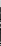 3 804 Kč951 Kč951 Kč65082798657UO 3158TMBJA25J9C300828931. 6. 20152 250 Kč3 804 Kč951 Kč951 Kč65082798727UO 2903TMBIJC5JIB70203673-1. 6. 20152 250 Kč4 500 Kč1 125 Kč1-125 Kč650827989071JO 2838TMBJY46Y57419828631. 6. 20152 250 Kč3 804 Kč951 Kč951 Kč650827990571-JO 2839VF7MFKFWB6587137531. 6. 20152 250 Kč4 500 Kč125 Kč1 125Kč65082799277UO 2840TMBTFC5J3A501746Ó31. 6. 20152 250 Kč4 500 Kč1 125 Kč1 125 Kč65082799327UO 3276TMBEFF659Y525634$31, 6. 20151 500 Kč3 060 Kč765 Kč76565082799497U2 9555TMBJY46Y64401243031 . 6. 20151 500 Kč3 060 Kč765 Kč765 Kč65082799507UO 3167TMBJY26Y4338493731. 6. 20151 500 Kč3 060 Kč765 Kč765 Kč650827996171-JO 3168WFOHXXTTPH4D002 231. 6. 20152 250 Kč4 500 Kč1 125 Kč1 125 Kč65082799787UO 3169VSA6381941333832931. 6. 20152 250 Kč5 688 Kč422Kč1 422 Kč6508279983IU5 9913TMBJC46Y03364735Š31 . 6. 20151 500 Kč3 756 Kč939 Kč939 Kč650828003321.19 1910TMBHC46Y95426639b31. 6. 20151 500 Kč3 756 Kč939 Kč939 Kč65082800402U9 2141WFONXXWPDN4S3431631. 6. 20152 250 Kč4 500 Kč1 125 Kč1 125 Kč6508280051DCL 20-23TMBCKI 1 U5Y237367731. 6. 20151 500 Kč3756 Kč939 Kč939 Kč65082800796U1 5567TMBC46Y94396983331. 6. 20151 500 Kč3 756 Kč939 Kč939 Kč65082800842U2 0897TMBC46Y64396390831. 20151 500 Kč3 756 Kč939 Kč939 Kč65082801 oo2U9 1908TMBHC46Y5542448331 . 6. 20151 500 Kč3 756 Kč939 Kč939 Kč65082801193U4 3349TMBGC26Y0645236ä53I . 6. 20151 500 Kč3 756 Kč939 Kč939 'kč65082801224U2 4906TMBDL23U97901210731. 6. 20152 250 Kč4 500 KČ1 125 Kč1 125 Kč65082801376U2 7034U5YFF52129L1120413I A. 6. 20152 250 Kč4 500 Kč125 Kč1 125 Kč650828015561J2 7035TMBJY46Y07411217231. 6. 20152 250 Kč3 804 Kč951 Kč951 Kč65082801665U9 2194U5YHB511AAL20785931. 6. 20152 250 Kč4 500 KČ1 125 Kč1 fl25Kč650828017381.10 6423TMBTHB5J79503615631. 6. 20152 250 Kč3 804 Kč951 Kč951 Kč650828018881JO 7192UUI 7SDGGôô074324031, 6. 20151 500 Kč3 060 Kč765 Kč765 Kč65082801918UO 7194UUI 7SDGG55074324131. 6. 20151 500 Kč3 060 Kč765 Kč765 Kč6508280205BIJO 7193UU17SDGG5507432423i. 6. 20151 500 Kč3 060 Kč765 Kč765 Kč65082802278U1 8135VF3XUAHZ8EZ02618631. 6. 20152 250 Kč5 688 Kč1 422 Kč1 422 Kč650828023281J1 8130VF3XUAHZ8EZ026197r . 6. 20152 250 Kč5 688 Kč1 422 Kč1 422 Kč65082802495A7 7493TMBBD61 Z86221445431. 6. 20152 250 Kč5 688 Kč1 422 Kč1 422 Kč65082802509A21533TMBBD61ZX622141d731. 20152 250 Kč5 688 Kč1 422 Kč1 422 Kč650994182481-16 3564CII-II 7SDCL5532708953. 7. 20151 500 Kč3 756 Kč939 Kč939 Kč65099418398U63567IJIJI 7SDCL55327035S321 • 7. 20151 500 3 756 939 939 KčSPZ/RZCísloKategoriePočátek Datum konce	Roční pojistné zaCelkové roční Suma neuhraze-Celkové roční Suma neuhraze-Běžnékaroserie/VINvozidlapoystenł pojistné doby poJłstení čelního sklapojistnéných předpisůpojistné650994184681J6 3568UI.JI 7SDCL553270351321. 7. 20151 500 Kč3 756 Kč939 Kč939 Kč650994185781J6 3562UU17SDCL553270352321, 7. 20151 500 Kč3 756 Kč939 Kč939 Kč65099418688U6 3563UUI 7SDCL553399470321. 7. 20151 500 Kč3 756 Kč939 Kč939 Kč650995316881163735VF37F9HFOFJ74468735. 8. 20152 250 Kč4 500 Kč1 125 Kč1 125 Kč65099826978U7 4736TMBCG7NE2G0070891312. 10. 20152 250 Kč4 500 Kč1 125 Kč1 125 Kč650998270781.17 4738TMBCG7NE6G0070876312. 10. 20152 250 Kč4 500 Kč1 125 Kč1 125 Kč6509982716801 7 4737TMBCG7NEOG0069643312. 10. 20152 250 Kč4 500 Kč125 Kč1 125 Kč65107621329U1 3198TSMJYBA2S00512672312. 12. 20162 250 Kč4 500 Kč1 125Kč1 125 Kč651079676491J1 3310VF37FBHY6GJ841706327. 12. 20162 250 Kč4 500 Kč1 125 Kč1 125 Kč651083998091J1 3809UUI 7SDKJ557062448330. 1.20172 250 Kč4 500 Kč1 125 Kč125 Kč651083999391J1 3807WI 7SDKJ55706244931. 20172 250 Kč4 500 Kč1 125 Kč1 125 Kč65108400059U1 3811UUI 7SDKJ55706244731. 20172 250 Kč4 500 Kč1 125 Kč1 125 Kč651084001491J1 3789VFI KW42C25690276131. 20172 250 Kč4 500 Kč1 125 Kč1 125 Kč6510840027WI 3997UUI 8SDPJ556595865327, 2. 20172 250 Kč4 500 Kč1 125 Kč1 125 Kč65109064942KO 8693TMBPW46YX74112308311. 5. 20172 250 Kč3 804 Kč951 Kč951 Kč65109626225A5 1411TMBGY26Y6645084123'3. 8. 20171 500 Kč3 060 Kč765 Kč765 Kč65110128015A5 2473TMBPYI 6Y364517725318. 10. 20171 500 Kč3 060 Kč765 Kč765 Kč65110128101 IJ6 0125TMBJC46Y933717774318. 	20171 500 Kč3 756 Kč939 Kč939 Kč651101282321.19 1841TMBPW46Y944119147318. 10. 20171 500 Kč3 060 Kč,765 Kč765 Kč6511087423Celkem8A7 6210TMBMH25J68501656433.18 20h81 500 Kč3 060 Kč478 332 Kč765 Kč119 568 Kč765 Kč119 583 Kč